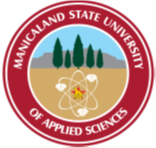 FACULTY OF APPLIED SOCIAL SCIENCESPSYCHOLOGY DEPARTMENTAPPLIED SOCIAL PSYCHOLOGYCODE: HPSY 424SESSIONAL EXAMINATIONSDECEMBER 2022DURATION: 3 HOURSEXAMINER: DR. M. KWEMBEYAQuestion 1 (a) Explain the difference between social cognition and engaged research      approaches.                                                                                                   (12 marks)	 (b) Outline the benefits of using focus group discussion in community needs assessment.                                                                                                 (13 marks)Question 2Explain the causes of prejudice and discrimination in the African context.                                                                                                                     (25 marks) Question 3Discuss the notion that the advent of COVID-19 contributed to social fabric disintegration.                                                                                             (25 marks) Question 4Evaluate the effectiveness of Action Research in solving the problem of drug and substance abuse among the adolescents.                                                    (25 marks)Question 5Explore the impact of social influence on behaviour.                               (25 marks) Question 6How would you assist a retrenched worker to deal with grief of employment loss?                                                                                                         	                                                                                                        (25 marks)END OF EXAMINATION